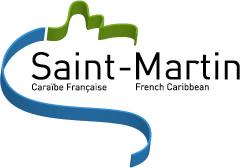 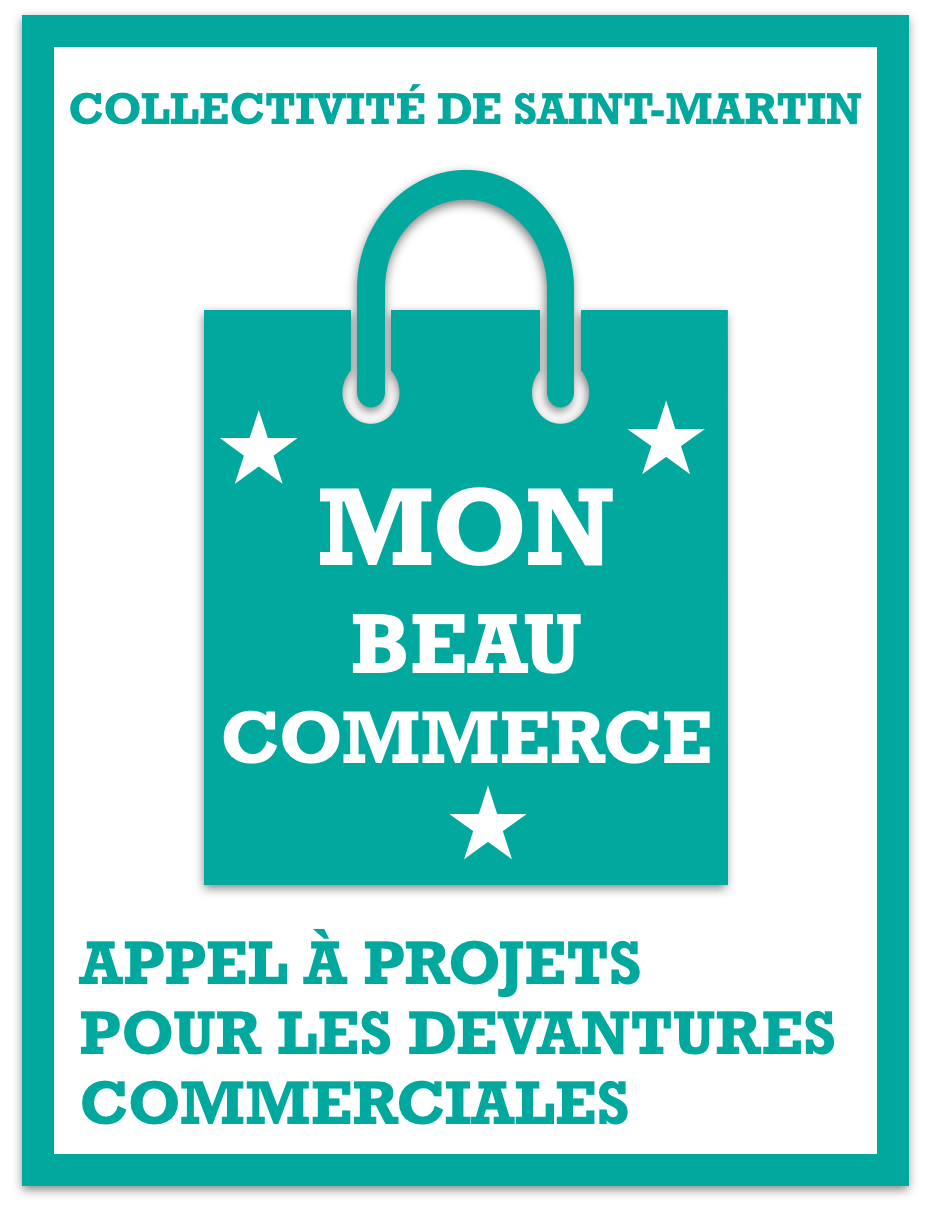 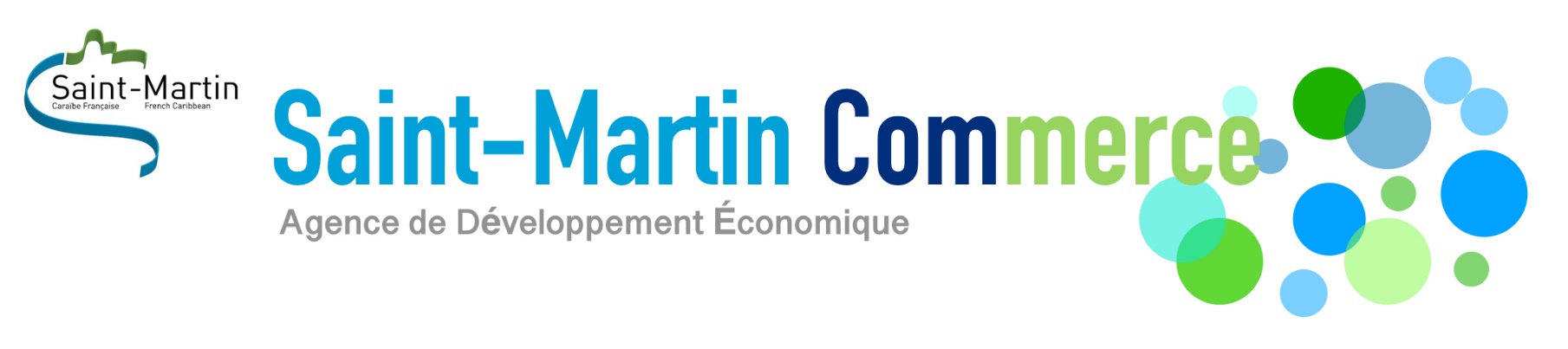 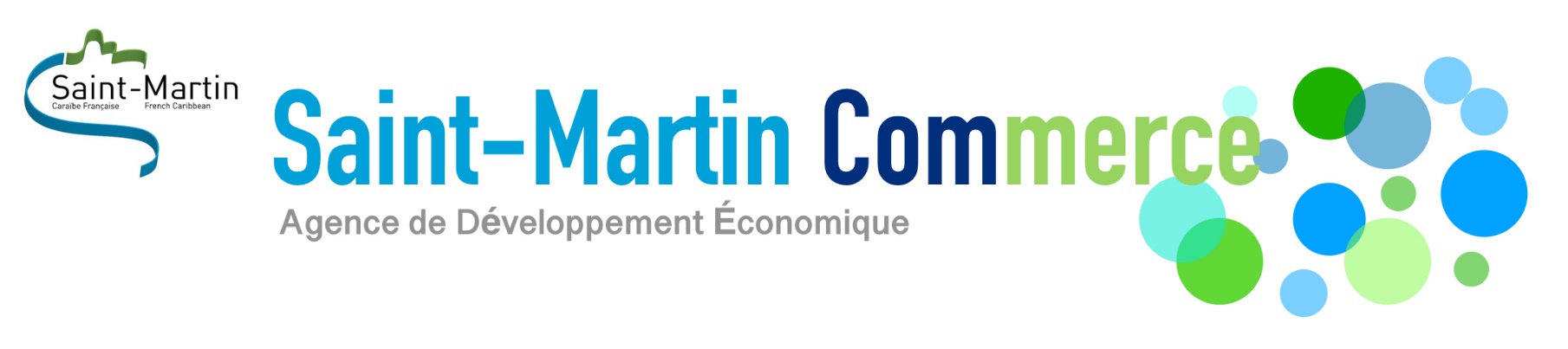 PREAMBULELa Collectivité de Saint-Martin soutient la rénovation et l’embellissement des devantures commerciales ainsi que la réhabilitation des enseignes et tous travaux d’aménagements intérieurs pour toute entreprise occupant un local sur l’ensemble du territoire de Saint-Martin.Les travaux ou investissements faisant l’objet d’une demande d’aide de la Collectivité ne doivent pas avoir débutés avant le dépôt du dossier. Toute demande doit faire l’objet d’un dépôt de dossier dument complété accompagné des pièces justificatives nécessaires à l’instruction de la demande.FORMULAIRE DE DEMANDE DE FINANCEMENT1. Présentation de la structure et de son représentant légal :Effectifs de l’entreprise : Présentation synthétique de la structure, de son marché et de son projet d’investissement :FICHE SYNTHETIQUE DE L’ENTREPRISE ET DE SON MARCHESituation financière de l’entreprises (synthétique)Situation financière de prévisionnelle de l’entreprise (synthétique) pour celles de moins d’un anFinancement du projetCalcul de la subvention (en euros)Plan de financement du projet (en euros HT) : ATTESTATION SUR L’HONNEURLe droit d’accès aux informations prévues par la loi n°78-17 du 6 janvier 1978 relative à l’informatique, aux fichiers et aux libertés s’exerce auprès du service ou de l’Etablissement auprès duquel vous déposez ce dossier.Cette fiche doit obligatoirement être remplie pour toute demande (initiale ou renouvellement) quel que soit le montant de la subvention sollicitée. Si le signataire n’est pas le représentant légal de l’entreprise, joindre le pouvoir lui permettant d’engager celle-ci. Je soussigné, 	:Certifie que l’entreprise est régulièrement déclarée ;Certifie que l’entreprise est en règle au regard de l’ensemble des déclarations sociales et fiscales ainsi que des cotisations et paiements correspondants ; Certifie exactes et sincères les informations du présent dossier, notamment la mention de l’ensemble des demandes de subventions déposées auprès d’autres financeurs publics ainsi que l’approbation du plan de financementDemande une aide à l’investissement à la Collectivité de Saint-Martin d’un montant de :	Précise que cette subvention si elle est accordée, devra être versée sur le compte de l’entreprise : 	Nom du titulaire du compte : 	Banque : 	Domiciliation : 	IBAN : 	Fait le : 	A Saint-Martin(Signature du représentant légal)DECLARATION DES AIDES PUBLIQUES PERÇUES AU TITRE DU REGLEMENT RELATIF AUX AIDES DE MINIMISObjet : Déclaration des aides placées sous le règlement de minimis n°1407/2013 de la Commission du 18 décembre 2013.Je soussigné (nom, prénom et qualité)	représentant(e) légal(e) de 	entreprise unique au sens de la définition figurant à l’article 2.2 du règlement (UE) n° 1407/2013 de la Commission du 18 décembre 2013 relatif à l’application des articles 107 et 108 du traité sur le fonctionnement de l’Union européenne aux aides de minimis, déclare:n’avoir reçu aucune aide de minimis durant les trois derniers exercices fiscaux dont celui en cours à la date de signature de la présente déclaration,avoir reçu, ou demandé mais pas encore reçu, les aides de minimis25 listées dans le tableau ci-dessous, durant les trois derniers exercices fiscaux dont celui en cours à la date de signature de la présente déclaration.Les aides de minimis sont des aides publiques qui sont octroyées au titre des règlements suivants :règlement (CE) n° 1998/2006 de la Commission du 15 décembre 2006 concernant l’application des articles 87 et 88 du traité aux aides de minimis,règlement (UE) n° 1407/2013 de la Commission du 18 décembre 2013 relatif à l’application des articles 107 et 108 du traité sur le fonctionnement de l’Union européenne (TFUE) aux aides de minimis,règlement (CE) n° 875/2007 de la Commission du 24 juillet 2007 relatif à l’application des articles 107 et 108 du TFUE aux aides de minimis octroyées dans le secteur de la pêche et de l’aquaculture,règlement (UE) n° 717/2014 de la Commission du 27 juin 2014 concernant l’application des articles 107 et 108 du TFUE aux aides de minimis dans le secteur de la pêche et de l’aquaculture,règlement (CE) n° 1535/2007 de la Commission du 20 décembre 2007 concernant l’application des articles 87 et 88 du traité CE aux aides de minimis dans le secteur de la production de produits agricoles,règlement (UE) n° 1408/2013 de la Commission du 18 décembre 2013 relatif à l’application des articles 107 et 108 du TFUE aux aides de minimis dans le secteur de l’agriculturerèglement (UE) n° 360/2012 de la Commission du 25 avril 2012 relatif à l’application des articles 107 et 108 du TFUE aux aides de minimis accordées à des entreprises fournissant des services d’intérêt économique général (SIEG).L’entreprise sollicitant l’aide a-t-elle réalisé, au cours des trois derniers exercices fiscaux, dont celui en cours :une fusion ou une acquisition d’une autre entreprise ?une scission en deux ou plusieurs entreprises distinctes ?Date et signature(Indiquer le nom et la qualité du signataire)Documents administratifs du représentant légal de la structurePièce d’identité du gérant / exploitantJustificatif de domicileDocuments administratifs de la structureKBIS ou extrait du Répertoire des Métiers ou du Registre du Commerce et des SociétésStatuts de la société le cas échéantBail CommercialAttestation de régularité fiscaleAttestation de régularité sociale Bilan comptable de la dernière année d’exercice (n-1)Déclaration des autres aides reçues au cours des 2 exercices fiscaux précédents et de l’exercice fiscal en cours (règlement relatif aux aides de minimis)Relevé d’identité bancaire au nom de la structure (société ou entreprise individuelle)Dossier et projet d’investissement Lettre de demande de financement adressé à Monsieur le Président de la Collectivité de Saint-Martin signée par la personne habilitée à engager l’organismeFormulaire de demande de financement MON BEAU COMMERCE daté et signé par le demandeurEnsemble des devis relatifs aux investissements Déclaration préalable de travaux fournie par le Service de l’urbanisme (si l’investissement nécessite une autorisation d’urbanisme)Déclaration préalable pour la pose d’enseigne, le cas échéant (CERFA n°14798-01)MEMOS UTILESRAPPEL DES MENTIONS OBLIGATOIRES D’UN DEVISCode de la consommation : article R111-1Le devis, qu'il soit obligatoire ou facultatif, doit comporter la mention manuscrite « devis reçu avant l'exécution des travaux » et être daté et signé de la main du consommateur.Le devis doit mentionner les éléments suivants :Date du devis et durée de validité de l'offre ;Nom, raison sociale et adresse de l'entreprise (n° de téléphone et adresse électronique) ;Statut et forme juridique de l'entreprise ;Pour un commerçant : numéro RCS suivi du nom de la ville où se trouve le greffe d'immatriculation ;Pour un artisan : numéro au Répertoire des métiers (n° Siren + RM + n° du département d'immatriculation) ;Numéro individuel d'identification à la TGCA,Nom et adresse du client ;Date de début et durée estimée des travaux ou de la prestation ;Décompte détaillé (et description) de chaque prestation, en quantité et en prix unitaire ;Prix horaire ou forfaitaire de main d'œuvre ;Frais de déplacement, éventuellement ;Conditions de paiement, de livraison et d'exécution du contrat ;Procédures de réclamation et conditions du service après-vente (garantie notamment) ;Somme globale à payer HT et TTC, en précisant les taux de TGCA applicables.Lorsqu'un prix exact ne peut pas être indiqué pour un type de service donné, le prestataire doit indiquer le mode de calcul permettant au destinataire de vérifier le prix ou fournir un devis suffisamment détaillé.S'il s'agit de prestations de dépannage, de réparation et d'entretien dans le secteur du bâtiment et de l'électroménager, il doit indiquer le caractère gratuit ou payant du devis. A savoir : les artisans ou les micro-entrepreneurs exerçant une activité artisanale, pour lesquels une assurance professionnelle est obligatoire (notamment la garantie décennale pour les professionnels du bâtiment), doivent obligatoirement mentionner sur leurs devis l'assurance souscrite au titre de leur activité, les coordonnées de l'assureur ou du garant, la couverture géographique du contrat ou de la garantie.Source : https://www.service-public.fr/professionnels-entreprises/vosdroits/F31144RAPPEL DE LA REGLEMENTATION SUR LA CONFORMITE DES FACTURESCode de commerce : article L441-9La date de la factureLe numéro de la factureLa date de la vente ou de la prestation de serviceL’identité du vendeur ou du prestataire de servicesDénomination sociale (ou nom et prénom pour un entrepreneur individuel), adresse du siège social, adresse de facturation (si différente), numéro de Siren ou Siret, code APE, forme juridique et capital social (pour les sociétés), numéro RCS et ville du greffe d'immatriculation (pour les commerçants), numéro au répertoire des métiers et département d'immatriculation (pour les artisans).L'identité de l'acheteur ou du client Dénomination sociale (ou nom pour un particulier), adresse du client (sauf opposition pour un particulier), adresse de facturation si différente, adresse de livraison.Numéro du bon de commande (Lorsqu'il a été préalablement établi par l'acheteur).Numéro d'identification à la TGCA Numéro d'identification à la TGCA du vendeur et du client professionnel. Ces mentions ne sont pas obligatoires pour les factures dont le montant hors taxes est inférieur ou égal à 150 €.La désignation et le décompte des produits et services rendus Nature, marque, référence des produits. Matériaux fournis et main d'oeuvre pour les prestations. Dénomination précise, quantité, prix unitaire hors taxes et taux de TVA ajoutée, remises et autres rabais éventuelsLe prix catalogue Prix unitaire hors TGCA des produits vendus ou taux horaire hors TGCA des services fournis.Le taux de TGCA légalement applicable (4%)Réduction de prix (le cas échéant)Somme totale à payer hors taxe (HT) et toutes taxes comprises (TTC)Concernant le paiement La date ou délai de paiement, les taux de pénalités en cas de non-paiement à la date de règlement inscrite sur la facture et le montant de l'indemnité forfaitaire pour frais de recouvrement en cas de retard de paiement (40 €).Source : https://www.economie.gouv.fr/entreprises/factures-mentions-obligatoiresREGLEMENTATION SUR LES PAIEMENTS EN ESPECES A UN PROFESSIONNELCode monétaire et financier : articles L112-6 à L112-8Le paiement en espèces d'un particulier à un professionnel ou entre professionnels est autorisé jusqu'à 1 000 €.Source : https://www.service-public.fr/particuliers/vosdroits/F10999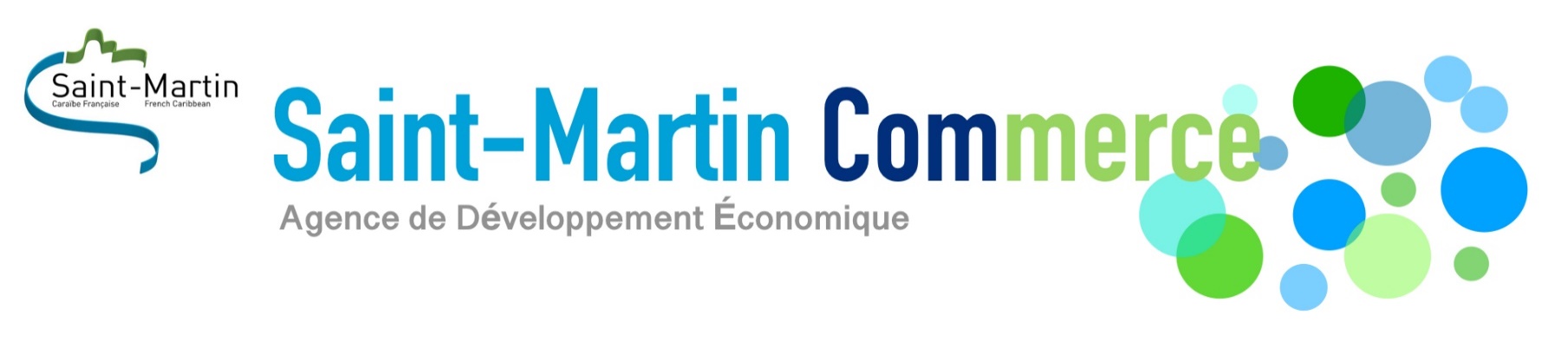 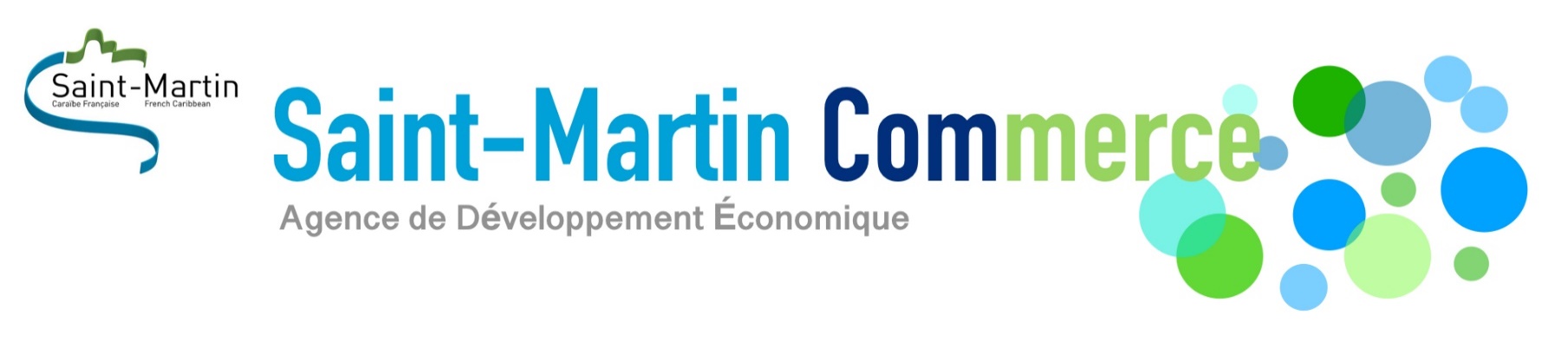 QUI EST ELIGIBLE ?NON ELIGIBLEÊtre une entreprise établie sur le territoire de Saint-MartinÊtre une entreprise immatriculée au Répertoire des Métiers ou au Registre du commerceAvoir un local commercial sur le territoire de Saint-MartinÊtre à jour des obligations sociales et fiscalesLes entreprises dont le chiffre d’affaires annuel de l’entreprise dépasse 500 000 euros HTLes agences immobilières Les professions libéralesLes pharmacies et professions paramédicales Les structures d’hébergement (hôtels, Guest houses, etc.…) DEPENSES ELIGIBLESDEPENSES ELIGIBLESEnseignes (dans le respect de la règlementation en vigueur)Travaux d’embellissement et rafraichissement de la devanture (façade extérieure du local commercial)Aménagements intérieurs : Travaux d’agencement : Rénovation / remplacement des sols, remise en peinture, changement des luminaires, lumières, mobiliers …Aménagements extérieurs : Rénovation / remplacement de la vitrine et des ouvertures (remise en peinture de la façade commerciale, rénovation / remplacement de l’enseigne, rénovation / remplacement de l’éclairage d’enseigne et de façade, mobiliers et éléments de décoration extérieurs, remplacement / Rénovation des auvents, stores de sécurité et volets roulantsSystèmes de sécurité : alarmes et caméras intérieures à l’intérieur au local commercialÉquipements pour la restauration et les débits de boisson : équipements de cuisson, équipements de boisson et équipements frigoriques (hors petits matériels / ustensiles de cuisine)Enseignes (dans le respect de la règlementation en vigueur)Travaux d’embellissement et rafraichissement de la devanture (façade extérieure du local commercial)Aménagements intérieurs : Travaux d’agencement : Rénovation / remplacement des sols, remise en peinture, changement des luminaires, lumières, mobiliers …Aménagements extérieurs : Rénovation / remplacement de la vitrine et des ouvertures (remise en peinture de la façade commerciale, rénovation / remplacement de l’enseigne, rénovation / remplacement de l’éclairage d’enseigne et de façade, mobiliers et éléments de décoration extérieurs, remplacement / Rénovation des auvents, stores de sécurité et volets roulantsSystèmes de sécurité : alarmes et caméras intérieures à l’intérieur au local commercialÉquipements pour la restauration et les débits de boisson : équipements de cuisson, équipements de boisson et équipements frigoriques (hors petits matériels / ustensiles de cuisine)MONTANT DE L’AIDE A L’INVESTISSEMENT (Mon Beau Commerce)L’assiette des investissements est éligible à partir de 1 000 €. La subvention maximale est de 50 % de l’investissement éligible et plafonnée à 10 000 €.Présentation de la structurePrésentation de la structureNom de l’entreprise / Raison sociale Nom commercial (si différent) :Adresse du siège social :Adresse du lieu d’exploitation si différent :Date de création / reprise de l’entreprise :Forme juridique :Capital social :N° SIRET et code APE N° TGCA :Surface commerciale exploitée en m2 : Formule d’exploitation (propriétaire ou locataire)Bail commercial (le cas échéant) valable jusqu’au :Site internet (le cas échéant)Présentation du représentant légalPrésentation du représentant légalNom(s) et prénom(s) :Date et lieu de naissance :Nationalité :Adresse de résidence :Ville :Code postal :Téléphone :Email :AnnéeAnnée « n-1 »Année « n »Perspectives d’embaucheEffectif (personnel)Offre de produits / servicesPréciser votre secteur d’activité, et votre offre de produits / services actuel. Que vendez-vous, quelles sont les caractéristiques de votre offre, quelle est votre zone de chalandise …Votre marchéÉvolutions et tendances du marché (clientèle, concurrents …)Clientèle : Concurrents : Description motivée des travaux(Décrire en quelques phrases en quoi consistent les travaux) ?Quel est votre projet d’embellissement, quels objectifs visez-vous et quels sont les impacts attendus en termes de clientèle, de chiffres d’affaires, de diversification de la clientèle et ou d’activités … ?Stade d’avancement dans votre projet d’investissementPréciser où vous en êtes dans vos démarches quant à la concrétisation de votre projet d’investissement (avez-vous fait une demande de prêt bancaire ? avez-vous déjà obtenu une réponse favorable, vous disposez des fonds propres nécessaires …). Quel est votre objectif de développement à 3 ans ?Date prévisionnelle de début des travaux :Durée des travaux :Exercices passésAnnée « n-2 »(Précisez)Année « n-1 »(Précisez)Année « n »(Précisez)Chiffre d’affaires € HTCAF (autofinancement) €Fonds propres €Résultat €Investissement €Exercice prévisionnelAnnée « n »(Précisez)Année « n+1 »(Précisez)Année « n+2»(Précisez)Chiffre d’affaires € HTCAF (autofinancement) €Fonds propres €Résultat €Investissement €Nature de l’investissementEntreprises fournisseursCoût en euros HTTOTALTOTALDétail de la subventionInvestissement total Dépenses éligiblesTauxMontant de subventionAide à l’investissement Mon Beau Commerce50%Plan de financement du projetPlan de financement du projetPlan de financement du projetPlan de financement du projetDétail des dépensesMontant en euros HTDétail des sources de financementMontant en euros HTDépenses éligibles d’investissementSubvention Collectivité de Saint-Martin (50%) plafonnée à 10 000 €Prêt bancairePrécisez organisme : ……………………………………....….Autres (prêt d’honneur ISMA, ADIE, …)Préciser organisme : ………………………………………….Autres dépensesAutofinancementTOTALTOTALCode banqueCode guichetNuméro de compteClé RIB / RIPDate de l’attribution de l’aide de minimisNom et NuméroSIREN del’entrepriseType d’aide de minimis (général, agricole, pêche et aquaculture, SIEG)Montant de l’aide(en euros)TOTALCOORDONNEES DE CONTACTS UTILESCOORDONNEES DE CONTACTS UTILESDélégation « Développement économique » - Collectivité de Saint-Martin (Tous renseignements complémentaires concernant le dossier)dev.eco@com-saint-martin.fr0690 66 10 96Service Urbanisme - Collectivité de Saint-Martin (Déclaration préalable de travaux)Sabrina PLACIDOUXsabrina.placidoux@com-saint-martin.fr0590 52 27 35Service environnement de la Préfecture (Déclaration préalable pour la pose d’enseigne)M. Bruno SALONDYbruno.salondy@developpement-durable.gouv.fr0690526340Centre des Finances Publiques (attestation fiscale):cfip.sxm-pole.fiscal@dgfip.finances.gouv.fr0590 29 25 710590 29 06 26Chambre de Commerce Interprofessionnelle de Saint- Martin (CCISM) (KBIS ou extrait du Répertoire des Métiers ou du Registre du Commerce et des Sociétés)info@ccism.fr0590 27 91 51Services URSAFF (attestation sociale)Jean-Claude SAINT-AURETjean-claude.saint-auret@urssaf.fr0690 54 40 81